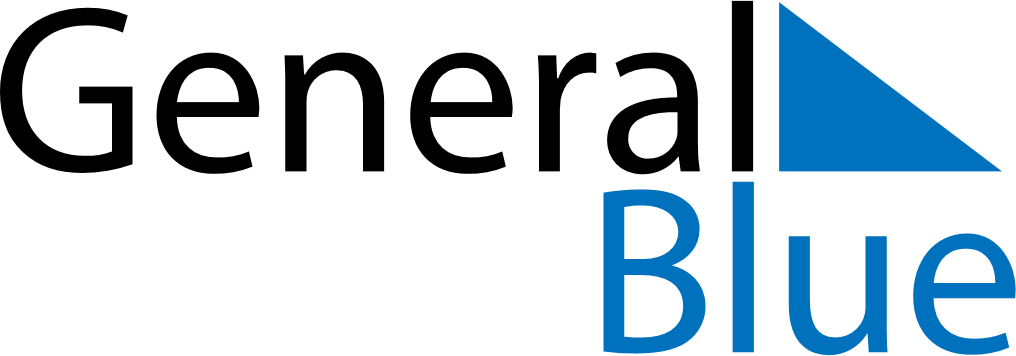 Belgium 2018 HolidaysBelgium 2018 HolidaysDATENAME OF HOLIDAYJanuary 1, 2018MondayNew Year’s DayJanuary 6, 2018SaturdayEpiphanyFebruary 14, 2018WednesdayValentine’s DayApril 1, 2018SundayEaster SundayApril 2, 2018MondayEaster MondayMay 1, 2018TuesdayLabour DayMay 10, 2018ThursdayAscension DayMay 13, 2018SundayMother’s DayMay 20, 2018SundayPentecostMay 21, 2018MondayWhit MondayJuly 21, 2018SaturdayNational HolidayAugust 15, 2018WednesdayAssumptionNovember 1, 2018ThursdayAll Saints’ DayNovember 2, 2018FridayAll Souls’ DayNovember 11, 2018SundayArmisticeNovember 15, 2018ThursdayFête du RoiDecember 6, 2018ThursdaySaint NicholasDecember 25, 2018TuesdayChristmas Day